PSAM Docent Council Evaluation 2018-2019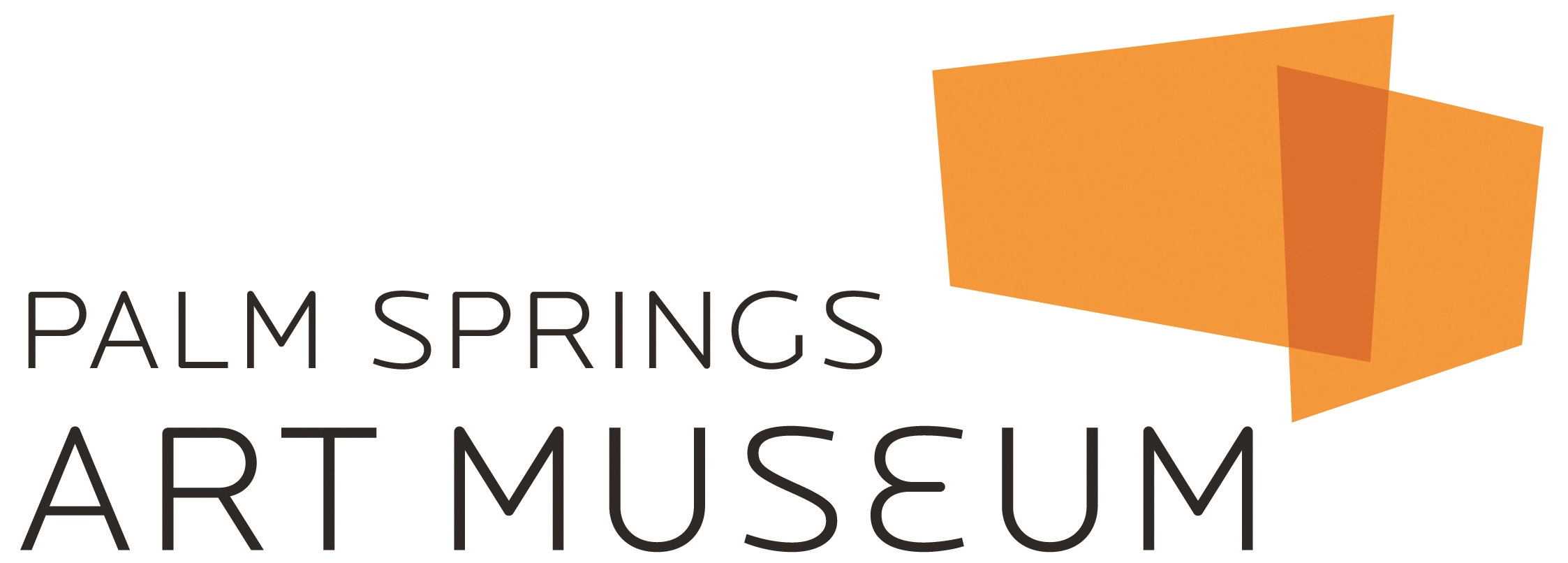 In order to plan our training for Mondays and Docent activities for the coming season, it would be very helpful if you would rate the following with a scale of 1–5.  5 indicates most favorable & helpful, 1 indicates least favorable & helpful. Please turn in at May 6 meeting.Orientation Week Meetings:Oct. 22-26 - Introductions of administrative staff, Provisionals, the Docent Web Portal:		1   2   3   4   5Comments:__________________________________________________________________Oct. 24 - Bonnie Porter: “Visitor Engagement” presentation:   1   2   3   4   5Comments:__________________________________________________________________October 26 - Christine Giles: Lines In The Sand presentation:  1   2   3   4   5Comments:__________________________________________________________________Oct. 26 - Katharine Hough: Montgomery Meets Modernism: Two Americas:  1   2   3   4   5Comments:  _________________________________________________________________Monday Docent Training Sessions:November 5 - Specialists presentation on “Unsettled” exhibit & walk through: 1   2   3   4   5Comments:  _________________________________________________________________November 19 - Maietta & Santora: New tools of the trade for Docents/Review of Museum Hack materials/possible games and activities/gallery exercise:   1   2   3   4   5   Comments:__________________________________________________________________December 3 - Kathryn Hough: The Favorite Things Glass exhibit of Schnitzer/Video of Toots Zynsky’s glass work:   1   2   3   4   5Comments:__________________________________________________________________January 7 - Robert Elmore: Introduction to VIC/Maietta & Santora: Tour Themes & Connections Gallery Exercise :   1   2   3   4   5Comments:__________________________________________________________________January 28 - David Franz, Curator: Shoulder To Shoulder exhibit/Steve Keylon: Hugh Kaptur lecture:   1   2   3   4   5Comments:__________________________________________________________________February 4 - Brooke Hodge & Frank Lopez: presentation on Hugh Kaptur/Meeting at A & D Center:   1   2   3   4   5	Comments:__________________________________________________________________February 25 - Olek: Presentation on Palm Desert crochet project:   1   2   3   4   5
Comments:__________________________________________________________________March 4 - Steven Biller: Desert X/Boren & Maietta: Engage Museum Visitors with these 7 Artworks Gallery Exercise:   1   2   3   4   5Comments:__________________________________________________________________March 18 - Tom Johnson: Designing exhibit installations/Kate Anderson: Presentation on the Agua Caliente Cahuilla Tribe:   1   2   3   4   5Comments: _________________________________________________________________Docent Enrichment Trips:1. LA MOCA (tour with Bonnie Porter) and the Broad Museum:   1   2   3   4   52. Pasadena Museum of History & the Armory:   1   2   3   4   5Comments on 1 & 2 above:____________________________________________________Docents@Home Program:   1   2   3   4   5  Comments:_________________________________________________________________Holiday Luncheon at Desert Willow:   1   2   3   4   5Comments:_________________________________________________________________Structure of Specialist program: Application/clear requirements/Specialist Liaison/Specialist group meetings:   1   2   3   4   5Comments:_________________________________________________________________Tour Day Captains structure: Clear requirements/group meetings:   1   2   3   4   5Comments:_________________________________________________________________Docent Executive Board :Were the DEC members responsive to your requests for information & assistance? 1  2  3  4  5Comments:__________________________________________________________________Do you feel that policies and procedures were presented in a fair and understandable manner?   1   2   3   4   5Comments:_________________________________________________________________*Would it be helpful to have small group meetings for Adult Touring Docents/A & D Docents/Galen Docents?   1   2   3   4   5Comments:_________________________________________________________________YOUR SUGGESTIONS ARE WELCOMED!Please list any suggestions you have for next season’s meetings & educational programming:__________________________________________________________________________________________________________________________________________________________________________________________________________________________________________________________________________________________________________________________________________________________________________________________________________________________________________________________________________________________________________________________________________________________________________________________________________________________________________________________________________________________________________________________________________________________________________________________________________________________________________________________________________________________________________________________________________________________________________________________________________________________________________________________________________________________________________________________________________________________________________________________________________________________________________________________________ ____________________________________________________________________________________________________________________________________________________________________________________________________________________________________________________________________________________________________________________________________________________________________________________________________________________________________________________________________________________________________________________________________________________________________________________________________________________________________________________________________________________________________________________________________________________________________________________________________________________________________________________________________________________________________________________________________________________________________________________________________________________________________________________________________________________